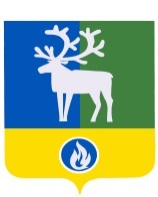 БЕЛОЯРСКИЙ РАЙОНХАНТЫ-МАНСИЙСКИЙ АВТОНОМНЫЙ ОКРУГ – ЮГРААДМИНИСТРАЦИЯ БЕЛОЯРСКОГО РАЙОНАРАСПОРЯЖЕНИЕот 4 мая 2009 г. 	№ 311-рО ПОРЯДКЕ УВЕДОМЛЕНИЯ ПРЕДСТАВИТЕЛЯ НАНИМАТЕЛЯ(РАБОТОДАТЕЛЯ) О ФАКТАХ ОБРАЩЕНИЯ В ЦЕЛЯХ СКЛОНЕНИЯМУНИЦИПАЛЬНОГО СЛУЖАЩЕГО АДМИНИСТРАЦИИ БЕЛОЯРСКОГО РАЙОНА К СОВЕРШЕНИЮ КОРРУПЦИОННЫХ ПРАВОНАРУШЕНИЙ (в ред. распоряжений администрации Белоярского районаот 28.02.2012 N 104-р, от 06.05.2015 № 133-р.)В соответствии с частью 5 статьи 9 Федерального закона от 25 декабря 2008 года N 273-ФЗ "О противодействии коррупции", решением Думы Белоярского района от 29 октября 2007 года N 84 "О представителе нанимателя (работодателе) для муниципальных служащих администрации Белоярского района":1. Утвердить прилагаемый Порядок уведомления представителя нанимателя (работодателя) о фактах обращения в целях склонения муниципального служащего администрации Белоярского района к совершению коррупционных правонарушений.2. Руководителям органов администрации Белоярского района с правами юридического лица, председателю контрольно-счетной палаты Белоярского района, главам сельских поселений в границах Белоярского района (по согласованию) принять порядки уведомления представителя нанимателя (работодателя) о фактах обращения в целях склонения муниципального служащего к совершению коррупционных правонарушений с учетом положений настоящего распоряжения.(п. 2 в ред. распоряжения Администрации Белоярского района от 28.02.2012 N 104-р)3. Контроль за выполнением настоящего распоряжения возложить на управляющего делами администрации Белоярского района Стародубову Л.П.Глава Белоярского района	С.П.МАНЕНКОВУтвержденраспоряжением администрацииБелоярского районаот 4 мая 2009 года N 311-рПОРЯДОКУВЕДОМЛЕНИЯ ПРЕДСТАВИТЕЛЯ НАНИМАТЕЛЯ (РАБОТОДАТЕЛЯ) О ФАКТАХ ОБРАЩЕНИЯ В ЦЕЛЯХ СКЛОНЕНИЯ МУНИЦИПАЛЬНОГО СЛУЖАЩЕГО АДМИНИСТРАЦИИ БЕЛОЯРСКОГО РАЙОНА К СОВЕРШЕНИЮ КОРРУПЦИОННЫХ ПРАВОНАРУШЕНИЙ1. Общие положения1.1. Настоящий Порядок уведомления представителя нанимателя (работодателя) о фактах обращения в целях склонения муниципального служащего администрации Белоярского района к совершению коррупционных правонарушений (далее - Порядок) разработан в соответствии с частью 5 статьи 9 Федерального закона от 25 декабря 2008 года N 273-ФЗ "О противодействии коррупции" (далее - Закон) и определяет порядок уведомления представителя нанимателя (работодателя) о фактах обращения в целях склонения муниципальных служащих администрации Белоярского района к совершению коррупционных правонарушений (далее - уведомление), устанавливает перечень сведений, содержащихся в уведомлениях, порядок регистрации уведомлений, организации проверки этих сведений и принятие решений по результатам рассмотрения уведомлений.2. Порядок уведомления2.1. Муниципальные служащие администрации Белоярского района (далее - муниципальные служащие) обязаны уведомлять представителя нанимателя (работодателя) обо всех случаях обращения к ним каких-либо лиц в целях склонения их к совершению коррупционных правонарушений.2.2. В случае поступления обращения к муниципальным служащим в целях склонения к совершению коррупционных правонарушений указанные лица обязаны в течение 3 рабочих дней направить уведомление в отдел муниципальной службы управления делами администрации Белоярского района по форме согласно приложению 1 к настоящему Порядку.2.3. При нахождении муниципального служащего в командировке, отпуске, вне места прохождения службы по иным основаниям, установленным законодательством Российской Федерации, муниципальный служащий обязан уведомить представителя нанимателя (работодателя) незамедлительно в день прибытия к месту прохождения службы.2.4. В уведомлении должны содержаться следующие сведения:1) фамилия, имя, отчество уведомителя, контактные телефоны;2) замещаемая должность муниципальной службы, наименование органа администрации Белоярского района, в котором он осуществляет профессиональную деятельность;3) обстоятельства, при которых произошло обращение в целях склонения к совершению коррупционных правонарушений;4) известные сведения о лице (физическом или юридическом), выступившем с обращением в целях склонения к совершению коррупционных правонарушений;5) детальное изложение сути обращения (дата и место обращения, к совершению какого действия (бездействия) происходит склонение, предложенная выгода, предполагаемые последствия, иные обстоятельства обращения);6) сведения о лицах, имеющих отношение к данному делу, и свидетелях, если таковые имеются;7) информация об исполнении муниципальным служащим обязанности по уведомлению органов прокуратуры или других государственных органов об обращении в целях склонения его к совершению коррупционных правонарушений;8) иные известные сведения, представляющие интерес для разбирательства по существу;9) дата подачи уведомления.Уведомление, поданное муниципальным служащим, подписывается им лично.3. Порядок регистрации уведомлений3.1. Уведомление подлежит обязательной регистрации в журнале учета уведомлений о фактах обращения в целях склонения муниципального служащего администрации Белоярского района к совершению коррупционных правонарушений (далее - журнал учета), который оформляется, ведется и хранится в отделе муниципальной службы управления делами администрации Белоярского района по форме согласно приложению к настоящему Порядку.3.2. Листы в журнале учета нумеруются, прошнуровываются и скрепляются печатью.3.3. На уведомлении ставится отметка о его поступлении к представителю нанимателя (работодателю) с указанием номера и даты поступления, подписи и расшифровки фамилии лица, зарегистрировавшего уведомление.3.4. Анонимные уведомления принимаются без регистрации для сведения. К рассмотрению анонимные уведомления не принимаются.3.5. Конфиденциальность полученных сведений обеспечивается отделом муниципальной службы управления делами администрации Белоярского района.4. Организация проверки сведений, изложенных в уведомлениях4.1. Представитель нанимателя (работодатель) в течение 3 рабочих дней со дня поступления уведомления выносит одно из решений:а) о незамедлительной передаче уведомления в правоохранительные органы;б) о проведении служебной проверки и о создании комиссии по проведению служебной проверки с целью проверки сведений, изложенных в уведомлении.4.2. По решению представителя нанимателя (работодателя) муниципальный служащий временно отстраняется от замещаемой должности на время проведения служебной проверки с сохранением на этот период денежного содержания по замещаемой должности муниципальной службы.4.3. В состав комиссии, созданной для проведения служебной проверки, входят уполномоченные представителем нанимателя (работодателем) муниципальные служащие администрации Белоярского района, в том числе юридическо-правового управления и отдела муниципальной службы управления делами администрации Белоярского района.По решению председателя комиссии к проведению служебной проверки могут привлекаться эксперты и специалисты по отдельным направлениям служебной деятельности.В проведении служебной проверки не принимает участие муниципальный служащий, заинтересованный в ее результатах. В случае личной заинтересованности одного из членов комиссии по решению председателя комиссии или по письменному заявлению самого муниципального служащего он не принимает участия в рассмотрении указанных вопросов.Члены комиссии не вправе разглашать сведения, ставшие им известными в ходе проведения служебной проверки.4.4. Служебная проверка осуществляется в месячный срок со дня принятия решения о ее проведении.4.5. С целью проверки информации, изложенной в уведомлении, при проведении служебной проверки комиссия:1) выявляет причинно-следственную связь между полномочиями муниципального служащего и обращением в целях склонения его к совершению коррупционных правонарушений;2) выявляет круг лиц, прямо или косвенно причастных к фактам, изложенным в уведомлении;3) запрашивает объяснения лиц, обладающих сведениями по рассматриваемому вопросу;4) запрашивает материалы, изучает и оценивает их с точки зрения законности и объективности;5) получает необходимую информацию в других государственных органах, организациях, предприятиях, с согласия их руководителей;6) выявляет возможные последствия коррупционного поведения, устанавливает предполагаемый ущерб муниципальному образованию;7) выносит по предоставленным материалам заключения и рекомендации.В ходе служебной проверки допускается проведение иных мероприятий, способных дать объективную оценку по существу дела, в рамках законодательства Российской Федерации.4.6. Результаты служебной проверки сообщаются представителю нанимателя (работодателю) в форме письменного заключения.4.7. В случае установления комиссией факта совершения муниципальными служащими действия (бездействия), содержащего признаки административного правонарушения или состава преступления, председатель комиссии обязан сообщить об этом представителю нанимателя (работодателю) для передачи информации о совершении указанного действия (бездействия) и подтверждающих такой факт документов в правоохранительные органы.4.8. В случае подтверждения наличия факта обращения в целях склонения к совершению коррупционных правонарушений комиссией в заключение служебной проверки выносятся рекомендации представителю нанимателя (работодателю) по применению превентивных мер по недопущению коррупционного правонарушения. Вместе с тем принимается решение о передаче информации в правоохранительные органы в отношении лица, выступившего с обращением в целях склонения к коррупционному правонарушению.4.9. При неподтверждении факта обращения в целях склонения к совершению коррупционных правонарушений, но обнаружения признаков конфликта интересов, собранные в ходе служебной проверки материалы, заключение служебной проверки передаются на рассмотрение комиссии по соблюдению требований к служебному поведению муниципальных служащих и урегулированию конфликтов интересов в администрации Белоярского района.Порядок проведения заседания, а также принятия решения комиссии по соблюдению требований к служебному поведению муниципальных служащих и урегулированию конфликтов интересов в администрации Белоярского района осуществляется в соответствии с постановлением администрации Белоярского района, регламентирующим деятельность комиссии по соблюдению требований к служебному поведению муниципальных служащих и урегулированию конфликтов интересов в администрации Белоярского района.4.10. В случае укрытия сведений или несвоевременного уведомления представителя нанимателя (работодателя) муниципальный служащий несет ответственность в соответствии с законодательством Российской Федерации.4.11. Представителем нанимателя (работодателем) принимаются меры по защите муниципального служащего, уведомившего представителя нанимателя (работодателя), органы прокуратуры или другие государственные органы о фактах обращения в целях склонения его к совершению коррупционного правонарушения, о фактах обращения к иным государственным или муниципальным служащим в связи с исполнением служебных обязанностей каких-либо лиц в целях склонения их к совершению коррупционных правонарушений, в части обеспечения муниципальному служащему гарантий, предотвращающих его неправомерное увольнение, перевод на нижестоящую должность, лишение или снижение размера премии, перенос времени отпуска, привлечение к дисциплинарной ответственности в период рассмотрения представленного муниципальным служащим уведомления.Приложение 1к Порядку уведомления представителянанимателя (работодателя) о фактах обращенияв целях склонения муниципального служащегоадминистрации Белоярского районак совершению коррупционных правонарушений                                    Представителю нанимателя (работодателю)                                ___________________________________________                                            (должность, Ф.И.О.)                                ___________________________________________                                     (Ф.И.О. муниципального служащего)                                ___________________________________________                                (замещаемая должность муниципальной службы)                                УВЕДОМЛЕНИЕ    В соответствии со статьей 9 Федерального закона от 25 декабря 2008 годаN 273-ФЗ "О противодействии коррупции"я, _______________________________________________________________________,            (Ф.И.О., замещаемая должность муниципальной службы)настоящим уведомляю об обращении ко мне "___" _____________________ 20__ г.гражданина(ки) ____________________________________________________________                                         (Ф.И.О.)в целях склонения меня к совершению коррупционных действий, а именно:______________________________________________________________________________________________________________________________________________________ (перечислить, в чем выражается склонение к коррупционным правонарушениям)Настоящим подтверждаю, что мною ___________________________________________                                                 (Ф.И.О.)обязанность об уведомлении органов прокуратуры или  других  государственныхорганов выполнена в полном объеме.    ________________                     __________________________________         (дата)                                      (подпись)Уведомление зарегистрировано в журнале учета уведомлений"___" _____________ 20__ N  ____________________________________ (подпись ответственного лица)Приложение 2к Порядку уведомления представителянанимателя (работодателя) о фактах обращенияв целях склонения муниципального служащегоадминистрации Белоярского районак совершению коррупционных правонарушенийЖУРНАЛ УЧЕТА УВЕДОМЛЕНИЙо фактах обращения в целях склонениямуниципального служащего администрации Белоярского районак совершению коррупционных правонарушенийN п/пУведомлениеУведомлениеФИО, должность лица, подавшего уведомлениеНаименование органа администрации Белоярского районаПримечаниеN п/пNдатаФИО, должность лица, подавшего уведомлениеНаименование органа администрации Белоярского районаПримечание123456